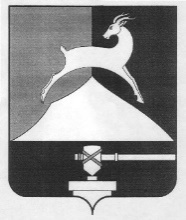 Администрация Усть-Катавского городского округаЧелябинской областиПОСТАНОВЛЕНИЕОт 25.05.2018г.						                                       № 737 О внесении изменений в постановлениеадминистрации Усть-Катавскогогородского округа от 19.09.2017г. № 1216«Об утверждении муниципальной программы «Развитие малого и среднего предпринимательства в монопрофильноммуниципальном образовании Челябинской области Усть-Катавский городской округ на 2018- 2020 годы»	Руководствуясь Федеральным законом от 06.10.2003г. № 131-ФЗ «Об общих принципах организации местного самоуправления в Российской Федерации», Уставом Усть-Катавского городского округа, администрация Усть-Катавского городского округа ПОСТАНОВЛЯЕТ:1.Внести в постановление администрации Усть-Катавского городского округа    от    19.09.2017г.    №   1216 «Об    утверждении     муниципальной программы «Развитие малого и среднего предпринимательства в монопрофильном муниципальном образовании Челябинской области Усть-Катавский городской округ на 2018- 2020 годы» следующие изменения:1.1. В паспорте муниципальной программы «Развитие малого и среднего предпринимательства в монопрофильном муниципальном образовании Челябинской области Усть-Катавский городской округ на 2018- 2020 годы» в строке «Объёмы бюджетных ассигнований Программы»:- «всего» заменить число «2070,0» на число «1720,0»;- «-2018 году» заменить число «650,0» на число «300,0».	1.2. В Главе V. Ресурсное обеспечение программы в абзаце 1 заменить число «2070,0» на число «1720,0».	1.3. В главе VIII. Финансово-экономическое обеспечение программы- в абзаце втором заменить число «2070,0» на число «1720,0»;- в пункте 1) число «90,0» заменить на число «0»;- в пункте 2) число «50,0» заменить на число «100,0»;- в пункте 3) число «400,0» заменить на число «0»;- в пункте 4) число «50,0» заменить на число «140,0».                                                                                  21.4. Приложение 1 «Система основных мероприятий муниципальной программы «Развитие малого и среднего предпринимательства в монопрофильном муниципальном образовании Челябинской области Усть-Катавский городской округ на 2018- 2020 годы» изложить в новой редакции (приложение).	1.5. Приложение 2 «Ресурсное обеспечение реализации муниципальной программы «Развитие малого и среднего предпринимательства в монопрофильном муниципальном образовании Челябинской области Усть-Катавский городской округ на 2018 – 2020 годы» изложить в новой редакции (приложение).2.Общему отделу администрации Усть-Катавского городского округа (Толоконникова О.Л.)  разместить на официальном сайте администрации Усть-Катавского городского округа (www.ukgo.su) данное постановление.3. Организацию исполнения данного постановления возложить на начальника отдела социально-экономического развития и размещения муниципального заказа администрации Усть-Катавского городского округа Л.М. Мамаеву.4. Контроль за реализацией данного постановления возложить на заместителя главы – начальника Управления имущественных и земельных отношений К.А. Самарина.Глава Усть-Катавскогогородского округа                                                                              С.Д. СемковПРИЛОЖЕНИЕ 1 к муниципальной программе «Развитие малого и среднего предпринимательства в монопрофильноммуниципальном образовании Челябинской областиУсть-Катавский городской округ на 2018 – 2020 годы»Система основных мероприятий муниципальной программы «Развитие малого и среднего предпринимательства в монопрофильном муниципальном образовании Челябинской области Усть-Катавский городской округ на 2018 – 2020 годы»ОСЭР –  отдел социально-экономического развития и размещения муниципального заказа администрации Усть-Катавского городского округа;ФУ – Финансовое управление УИиЗО – Управление имущественных и земельных отношений;ОКС – общественный координационный Совет по развитию предпринимательства в Усть-Катавском городском округе;НП «Бизнес-Партнёр» - некоммерческое партнёрство «Союз предпринимателей Усть-Катава «Бизнес-Партнёр».ПРИЛОЖЕНИЕ 2 кмуниципальной программе «Развития малого исреднего предпринимательства в монопрофильном муниципальном образовании Челябинской областиУсть-Катавский городской округ на 2018 – 2020 годы»Ресурсное обеспечение реализации муниципальной программы «Развитие малого и среднего предпринимательства в монопрофильном муниципальном образовании Челябинской области Усть-Катавский городской округ на 2018 – 2020 годы»(тыс.руб.)№ п/пНаименование мероприятийИсполнителиОбъем финансирования, в тыс.руб.Объем финансирования, в тыс.руб.Объем финансирования, в тыс.руб.Объем финансирования, в тыс.руб.Объем финансирования, в тыс.руб.Объем финансирования, в тыс.руб.Объем финансирования, в тыс.руб.Статья экономи-ческой классифи-кацииСтатья экономи-ческой классифи-кацииСтатья экономи-ческой классифи-кацииГРБС,РБС,ПБСГРБС,РБС,ПБСГРБС,РБС,ПБСЦелевое назначение (раздел, подраздел, целевая статья вид расходов согласно функционального классификатору)Целевое назначение (раздел, подраздел, целевая статья вид расходов согласно функционального классификатору)Целевое назначение (раздел, подраздел, целевая статья вид расходов согласно функционального классификатору)Целевое назначение (раздел, подраздел, целевая статья вид расходов согласно функционального классификатору)Примечания Примечания Примечания № п/пНаименование мероприятийИсполнители2018г2019г2019г2020г2020гВсегоВсегоСтатья экономи-ческой классифи-кацииСтатья экономи-ческой классифи-кацииСтатья экономи-ческой классифи-кацииГРБС,РБС,ПБСГРБС,РБС,ПБСГРБС,РБС,ПБСЦелевое назначение (раздел, подраздел, целевая статья вид расходов согласно функционального классификатору)Целевое назначение (раздел, подраздел, целевая статья вид расходов согласно функционального классификатору)Целевое назначение (раздел, подраздел, целевая статья вид расходов согласно функционального классификатору)Целевое назначение (раздел, подраздел, целевая статья вид расходов согласно функционального классификатору)Примечания Примечания Примечания № п/пНаименование мероприятийИсполнителиСтатья экономи-ческой классифи-кацииСтатья экономи-ческой классифи-кацииСтатья экономи-ческой классифи-кацииГРБС,РБС,ПБСГРБС,РБС,ПБСГРБС,РБС,ПБСЦелевое назначение (раздел, подраздел, целевая статья вид расходов согласно функционального классификатору)Целевое назначение (раздел, подраздел, целевая статья вид расходов согласно функционального классификатору)Целевое назначение (раздел, подраздел, целевая статья вид расходов согласно функционального классификатору)Целевое назначение (раздел, подраздел, целевая статья вид расходов согласно функционального классификатору)Примечания Примечания Примечания 1. Совершенствование законодательства в сфере регулирования деятельности субъектов малого и среднего                предпринимательства и устранения административных барьеров в сфере  развития предпринимательства1. Совершенствование законодательства в сфере регулирования деятельности субъектов малого и среднего                предпринимательства и устранения административных барьеров в сфере  развития предпринимательства1. Совершенствование законодательства в сфере регулирования деятельности субъектов малого и среднего                предпринимательства и устранения административных барьеров в сфере  развития предпринимательства1. Совершенствование законодательства в сфере регулирования деятельности субъектов малого и среднего                предпринимательства и устранения административных барьеров в сфере  развития предпринимательства1. Совершенствование законодательства в сфере регулирования деятельности субъектов малого и среднего                предпринимательства и устранения административных барьеров в сфере  развития предпринимательства1. Совершенствование законодательства в сфере регулирования деятельности субъектов малого и среднего                предпринимательства и устранения административных барьеров в сфере  развития предпринимательства1. Совершенствование законодательства в сфере регулирования деятельности субъектов малого и среднего                предпринимательства и устранения административных барьеров в сфере  развития предпринимательства1. Совершенствование законодательства в сфере регулирования деятельности субъектов малого и среднего                предпринимательства и устранения административных барьеров в сфере  развития предпринимательства1. Совершенствование законодательства в сфере регулирования деятельности субъектов малого и среднего                предпринимательства и устранения административных барьеров в сфере  развития предпринимательства1. Совершенствование законодательства в сфере регулирования деятельности субъектов малого и среднего                предпринимательства и устранения административных барьеров в сфере  развития предпринимательства1. Совершенствование законодательства в сфере регулирования деятельности субъектов малого и среднего                предпринимательства и устранения административных барьеров в сфере  развития предпринимательства1. Совершенствование законодательства в сфере регулирования деятельности субъектов малого и среднего                предпринимательства и устранения административных барьеров в сфере  развития предпринимательства1. Совершенствование законодательства в сфере регулирования деятельности субъектов малого и среднего                предпринимательства и устранения административных барьеров в сфере  развития предпринимательства1. Совершенствование законодательства в сфере регулирования деятельности субъектов малого и среднего                предпринимательства и устранения административных барьеров в сфере  развития предпринимательства1. Совершенствование законодательства в сфере регулирования деятельности субъектов малого и среднего                предпринимательства и устранения административных барьеров в сфере  развития предпринимательства1. Совершенствование законодательства в сфере регулирования деятельности субъектов малого и среднего                предпринимательства и устранения административных барьеров в сфере  развития предпринимательства1. Совершенствование законодательства в сфере регулирования деятельности субъектов малого и среднего                предпринимательства и устранения административных барьеров в сфере  развития предпринимательства1. Совершенствование законодательства в сфере регулирования деятельности субъектов малого и среднего                предпринимательства и устранения административных барьеров в сфере  развития предпринимательства1. Совершенствование законодательства в сфере регулирования деятельности субъектов малого и среднего                предпринимательства и устранения административных барьеров в сфере  развития предпринимательства1. Совершенствование законодательства в сфере регулирования деятельности субъектов малого и среднего                предпринимательства и устранения административных барьеров в сфере  развития предпринимательства1. Совершенствование законодательства в сфере регулирования деятельности субъектов малого и среднего                предпринимательства и устранения административных барьеров в сфере  развития предпринимательства1. Совершенствование законодательства в сфере регулирования деятельности субъектов малого и среднего                предпринимательства и устранения административных барьеров в сфере  развития предпринимательства1. Совершенствование законодательства в сфере регулирования деятельности субъектов малого и среднего                предпринимательства и устранения административных барьеров в сфере  развития предпринимательства1. Совершенствование законодательства в сфере регулирования деятельности субъектов малого и среднего                предпринимательства и устранения административных барьеров в сфере  развития предпринимательства1.1Исполнение нормативных правовых актов Российской Федерации, Челябинской области, органов местного самоуправления Усть-Катавского городского округа, регулирующих деятельность субъектов малого и среднего предпринимательства, и разработка предложений по их совершенствованиюОСЭР, ОКСБез  финанси-рованияБез  финанси-рованияБез  финанси-рованияБез  финанси-рованияБез  финанси-рованияБез финанси-рованияБез финанси-рованияxxxxxxxxxx1.2Проведение общественной экспертизы проектов нормативных правовых актов органов местного самоуправления Усть-Катавского городского округа, регулирующих развитие малого и среднего предпринимательства;ОСЭР, ОКСБез финансированияБез финансированияБез финансированияБез финансированияБез финансированияБез финансированияБез финансированияxxxxxxxxxx1.3Выявление проблем и препятствий, сдерживающих развитие малого и среднего предпринимательства,актуализация нормативных правовых актовОСЭР, ОКСБез финансированияБез финансированияБез финансированияБез финансированияБез финансированияБез финансированияБез финансированияБез финансированияБез финансированияxxxxxxxxxx1.4Снижение административных барьеров (снижение сроков предоставления земельных участков, сокращение проверок субъектов МСП)УИ и ЗОБез финансированияБез финансированияБез финансированияБез финансированияБез финансированияБез финансированияБез финансированияБез финансированияБез финансированияxxxxxxxxxx2. Финансовая поддержка субъектов малого и среднего  предпринимательства2. Финансовая поддержка субъектов малого и среднего  предпринимательства2. Финансовая поддержка субъектов малого и среднего  предпринимательства2. Финансовая поддержка субъектов малого и среднего  предпринимательства2. Финансовая поддержка субъектов малого и среднего  предпринимательства2. Финансовая поддержка субъектов малого и среднего  предпринимательства2. Финансовая поддержка субъектов малого и среднего  предпринимательства2. Финансовая поддержка субъектов малого и среднего  предпринимательства2. Финансовая поддержка субъектов малого и среднего  предпринимательства2. Финансовая поддержка субъектов малого и среднего  предпринимательства2. Финансовая поддержка субъектов малого и среднего  предпринимательства2. Финансовая поддержка субъектов малого и среднего  предпринимательства2. Финансовая поддержка субъектов малого и среднего  предпринимательства2. Финансовая поддержка субъектов малого и среднего  предпринимательства2. Финансовая поддержка субъектов малого и среднего  предпринимательства2. Финансовая поддержка субъектов малого и среднего  предпринимательства2. Финансовая поддержка субъектов малого и среднего  предпринимательства2. Финансовая поддержка субъектов малого и среднего  предпринимательства2. Финансовая поддержка субъектов малого и среднего  предпринимательства2. Финансовая поддержка субъектов малого и среднего  предпринимательства2. Финансовая поддержка субъектов малого и среднего  предпринимательства2. Финансовая поддержка субъектов малого и среднего  предпринимательства2. Финансовая поддержка субъектов малого и среднего  предпринимательства2. Финансовая поддержка субъектов малого и среднего  предпринимательстваПредоставление субсидий субъектам малого и среднего предпринимательства всего, в т.ч.:  ОСЭР, ФУ, ОКС240,0620,0620,0650,0650,01510,01510,01510,0242242242242428428041221030L5272800041221030S5272800041221030L5272800041221030S5272800041221030L5272800041221030S5272800041221030L5272800041221030S5272800041221030L5272800041221030S52728002.1- на возмещение затрат на уплату  первого взноса (аванса)  по договорам лизингаОСЭР, ФУ, ОКС0180,0180,0180,0180,0360,0360,0360,0242242242242428428041221030L5272800041221030S5272800041221030L5272800041221030S5272800041221030L5272800041221030S5272800041221030L5272800041221030S5272800041221030L5272800041221030S52728002.2- на возмещение затрат на уплату лизинговых платежей    по договорам лизингаОСЭР, ФУ, ОКС100,050,050,050,050,0200,0200,0200,0242242242242428428041221030L5272800041221030S5272800041221030L5272800041221030S5272800041221030L5272800041221030S5272800041221030L5272800041221030S5272800041221030L5272800041221030S52728002.3- на возмещение затрат, связанных с  приобретением оборудования в целях создания и (или) развития, и (или) модернизации производства товаров (работ, услуг)ОСЭР, ФУ, ОКС0340,0340,0370,0370,0710,0710,0710,0242242242242428428041221030L5272800041221030S5272800041221030L5272800041221030S5272800041221030L5272800041221030S5272800041221030L5272800041221030S5272800041221030L5272800041221030S52728002.4- на возмещение затрат на уплату процентов по действующим кредитам, выданным на строительство (реконструкцию) для собственных нужд производственных зданий, строений и сооружений либо приобретение оборудования в целях создания и (или) развития, либо модернизации производства товаров (работ, услуг)ОСЭР, ФУ, ОКС140,050,050,050,050,0240,0240,0242242242242242428428041221030L5272800041221030S5272800041221030L5272800041221030S5272800041221030L5272800041221030S5272800041221030L5272800041221030S5272800041221030L5272800041221030S52728003. Информационная поддержка субъектов малого и среднего предпринимательства, пропаганда и популяризация предпринимательской деятельности3. Информационная поддержка субъектов малого и среднего предпринимательства, пропаганда и популяризация предпринимательской деятельности3. Информационная поддержка субъектов малого и среднего предпринимательства, пропаганда и популяризация предпринимательской деятельности3. Информационная поддержка субъектов малого и среднего предпринимательства, пропаганда и популяризация предпринимательской деятельности3. Информационная поддержка субъектов малого и среднего предпринимательства, пропаганда и популяризация предпринимательской деятельности3. Информационная поддержка субъектов малого и среднего предпринимательства, пропаганда и популяризация предпринимательской деятельности3. Информационная поддержка субъектов малого и среднего предпринимательства, пропаганда и популяризация предпринимательской деятельности3. Информационная поддержка субъектов малого и среднего предпринимательства, пропаганда и популяризация предпринимательской деятельности3. Информационная поддержка субъектов малого и среднего предпринимательства, пропаганда и популяризация предпринимательской деятельности3. Информационная поддержка субъектов малого и среднего предпринимательства, пропаганда и популяризация предпринимательской деятельности3. Информационная поддержка субъектов малого и среднего предпринимательства, пропаганда и популяризация предпринимательской деятельности3. Информационная поддержка субъектов малого и среднего предпринимательства, пропаганда и популяризация предпринимательской деятельности3. Информационная поддержка субъектов малого и среднего предпринимательства, пропаганда и популяризация предпринимательской деятельности3. Информационная поддержка субъектов малого и среднего предпринимательства, пропаганда и популяризация предпринимательской деятельности3. Информационная поддержка субъектов малого и среднего предпринимательства, пропаганда и популяризация предпринимательской деятельности3. Информационная поддержка субъектов малого и среднего предпринимательства, пропаганда и популяризация предпринимательской деятельности3. Информационная поддержка субъектов малого и среднего предпринимательства, пропаганда и популяризация предпринимательской деятельности3. Информационная поддержка субъектов малого и среднего предпринимательства, пропаганда и популяризация предпринимательской деятельности3. Информационная поддержка субъектов малого и среднего предпринимательства, пропаганда и популяризация предпринимательской деятельности3. Информационная поддержка субъектов малого и среднего предпринимательства, пропаганда и популяризация предпринимательской деятельности3. Информационная поддержка субъектов малого и среднего предпринимательства, пропаганда и популяризация предпринимательской деятельности3. Информационная поддержка субъектов малого и среднего предпринимательства, пропаганда и популяризация предпринимательской деятельности3. Информационная поддержка субъектов малого и среднего предпринимательства, пропаганда и популяризация предпринимательской деятельности3. Информационная поддержка субъектов малого и среднего предпринимательства, пропаганда и популяризация предпринимательской деятельности3.1Обновление информационной   базы и техническое оснащение информационно-консультационного центра Администрация У-К ГО30,030,030,030,030,090,090,0310310310310428428428041221030L5272200041221030S5272200041221030L5272200041221030S5272200041221030L5272200041221030S5272200041221030L5272200041221030S5272200041221030L5272200041221030S52722003.2Организация освещения в средствах массовой информации вопросов развития малого и среднего предпринимательстваОСЭР,  ОКСБез финансированияБез финансированияБез финансированияБез финансированияБез финансированияБез финансированияБез финансированияxxxxxxxxxxxx3.3Участие в  областных мероприятий, посвященных празднованию Дня российского предпринимательства, конкурсах, семинарах, форумах                                                                                                                  ОСЭР,НП «Бизнес-Партнер»Без финансированияБез финансирования Без финансирования Без финансированияБез финансированияБез финансированияБез финансированияxxxxxxxxxxxx3.4Проведение конкурса «Лучший предприниматель года»ОСЭР,НП «Бизнес- Партнер»30,040,040,050,050,0120,0120,0290290290290428428428041221030L5272300041221030S5272300041221030L5272300041221030S5272300041221030L5272300041221030S5272300041221030L5272300041221030S5272300041221030L5272300041221030S52723004.Совершенствование механизмов использования муниципального имущества для развития малого и среднего предпринимательства4.Совершенствование механизмов использования муниципального имущества для развития малого и среднего предпринимательства4.Совершенствование механизмов использования муниципального имущества для развития малого и среднего предпринимательства4.Совершенствование механизмов использования муниципального имущества для развития малого и среднего предпринимательства4.Совершенствование механизмов использования муниципального имущества для развития малого и среднего предпринимательства4.Совершенствование механизмов использования муниципального имущества для развития малого и среднего предпринимательства4.Совершенствование механизмов использования муниципального имущества для развития малого и среднего предпринимательства4.Совершенствование механизмов использования муниципального имущества для развития малого и среднего предпринимательства4.Совершенствование механизмов использования муниципального имущества для развития малого и среднего предпринимательства4.Совершенствование механизмов использования муниципального имущества для развития малого и среднего предпринимательства4.Совершенствование механизмов использования муниципального имущества для развития малого и среднего предпринимательства4.Совершенствование механизмов использования муниципального имущества для развития малого и среднего предпринимательства4.Совершенствование механизмов использования муниципального имущества для развития малого и среднего предпринимательства4.Совершенствование механизмов использования муниципального имущества для развития малого и среднего предпринимательства4.Совершенствование механизмов использования муниципального имущества для развития малого и среднего предпринимательства4.Совершенствование механизмов использования муниципального имущества для развития малого и среднего предпринимательства4.Совершенствование механизмов использования муниципального имущества для развития малого и среднего предпринимательства4.Совершенствование механизмов использования муниципального имущества для развития малого и среднего предпринимательства4.Совершенствование механизмов использования муниципального имущества для развития малого и среднего предпринимательства4.Совершенствование механизмов использования муниципального имущества для развития малого и среднего предпринимательства4.Совершенствование механизмов использования муниципального имущества для развития малого и среднего предпринимательства4.Совершенствование механизмов использования муниципального имущества для развития малого и среднего предпринимательства4.Совершенствование механизмов использования муниципального имущества для развития малого и среднего предпринимательства4.Совершенствование механизмов использования муниципального имущества для развития малого и среднего предпринимательства4.1Проведение мониторинга:  -предоставления органами местного самоуправления в аренду имущества, находящегося в муниципальной собственности, сроков и процедуры предоставления земельных участков в аренду и собственность;-реализации Федерального закона от 22 июля 2008 года № 159-ФЗ «Об особенностях отчуждения недвижимого имущества, находящегося в государственной собственности субъектов Российской Федерации или в муниципальной собственности и арендуемого субъектами малого и среднего предпринимательства, и о внесении изменений в отдельные законодательные акты Российской Федерации» на территории Челябинской области. УИиЗОБез финансированияБез финансированияБез финансированияБез финансированияБез финансированияБез финансированияБез финансированияxxxxxxxxxxx4.2 Размещение в сети «Интернет» реестра   муниципального  имущества, предлагаемого для сдачи в аренду или подлежащем продажеУИиЗОБез финансированияБез финансированияБез финансированияБез финансированияБез финансированияБез финансированияxxxxxxxxxxxxxВСЕГО:ВСЕГО:300,0690,0690,0730,0730,01720,0xxxxxxxxxxxxx№п/пНаименование муниципальной программы, Ответственный исполнитель Код бюджетной классификацииКод бюджетной классификацииКод бюджетной классификацииКод бюджетной классификацииИсточники средствРасходы, тыс. рублейРасходы, тыс. рублейРасходы, тыс. рублейРасходы, тыс. рублей№п/пНаименование муниципальной программы, Ответственный исполнитель КВСРКФСРКЦСРКВРИсточники средств2018 год2019 год2020 годитого12345678910111.Муниципальная программа "Развитие малого и среднего предпринимательства в монопрофильном муниципальном образовании Челябинской области Усть-Катавский городской округ на 2018- 2020 годы"ВсегоХХХХХ300,0690,0730,01720,01.Муниципальная программа "Развитие малого и среднего предпринимательства в монопрофильном муниципальном образовании Челябинской области Усть-Катавский городской округ на 2018- 2020 годы"Отдел социально-экономического развития и размещения муниципального заказа администрации Усть-Катавского городского округаХХХХместный бюджет300,0690,0730,01720,0